Al (la) Comitato di Regata / Giuria della manifestazione: To the Race Committee/ Jury of the Event:REGATA ZONALE CLASSI ILCA - ANZIO 5-6 febbraio 2022 CIRCOLO DELLA VELA DI ROMA Il sottoscritto / Mr  :  __________________________________________________________________________Armatore – Locatario – Timoniere della barca /  			Nr Velico / Sail Nr.Owner – Charterer – Helmsman of the boatILCA 7         ILCA 6         ILCA 4                           __________________________________________		CHIEDE DI REGATARE CON LA VELA RECANTE IL NUMERO.:__________________________________________________________________________________________Firma / Signature : ________________________________Approvato/ Approved 	 					Non Approvato/ Not Approved     Firma/ Signature : ______________________________________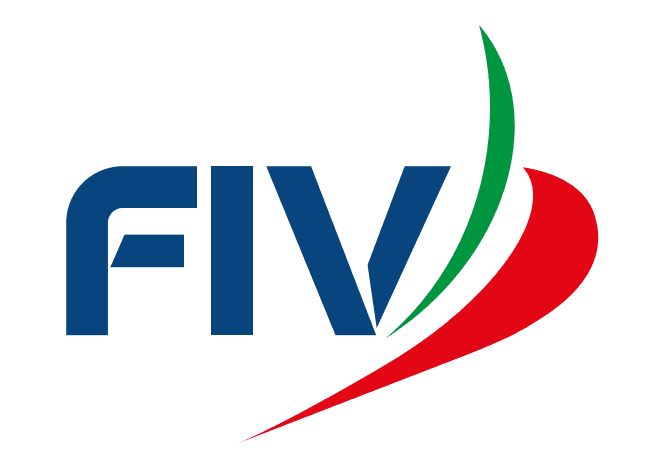 Federazione Italiana Vela  RICHIESTE AL CdR e/o GIURIA - REQUESTS TO RC and/or JURY